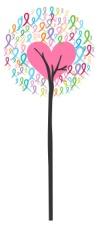 SARATOGA SPRINGS, NYPink Bows on Broadway ~ October 2019SPONSORSHIP FORM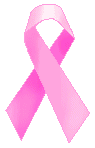 Yes! I would like to be the Main Event Sponsor ($1,500) ____Yes! I would like to sponsor a Hero’s Pink Bow as an individual ($50) ____Yes! I would like to sponsor a Hero’s Pink Bow as a business ($250) _____NAME: ____________________________________________BUSINESS NAME (if applicable): ________________________________________________ADDRESS / E-MAIL: ____________________________________________________CELL PHONE NUMBER/ HOME NUMBER _______________________________________I would like my sponsorship to acknowledgeName: How would you like the card to read? Ideas include: Celebrating Brave Warrior (name), Honoring (name), in Memory of (name), or if you have a sentence or two of your own we will customize! We will state the Bow of Support is from ‘Your Name’ indicated above.________________________________________________________________________________________________________________________________________________________________________________________________________________________________________________________________________________________________________________________*Receipt of this form grants permission to display the above name for this fundraising campaign.  If you would like to include a small picture and bio- send to info@floydwarriors.com. If you do not specify a Hero, your sponsorship will be made to honor floydwarriors.com. floydwarriors.com, Inc. is a 501-c3 Not for Profit Organization 45-4185253SAMPLE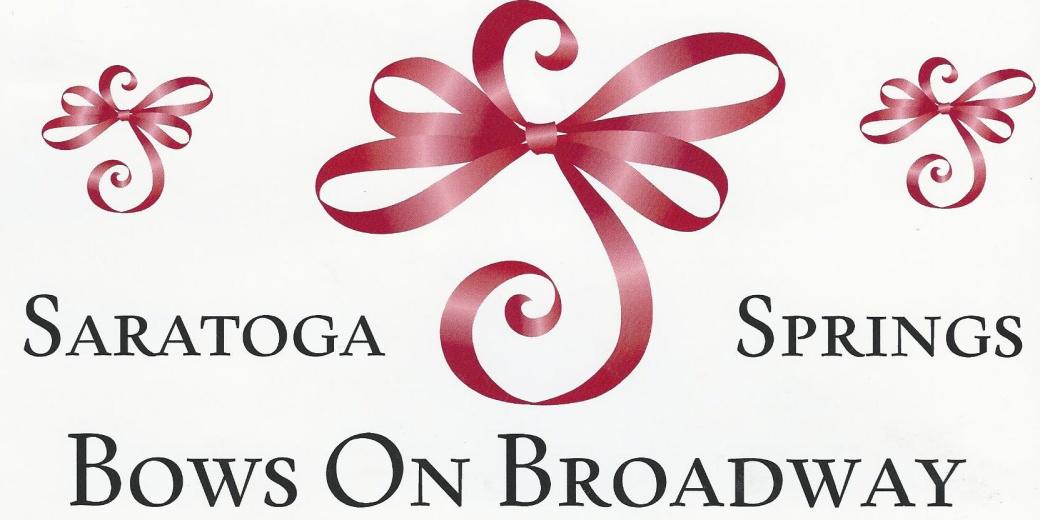 In Celebration of Brave Warrior, Mary SmithWe Love You!The Sisters Floydwarrios.com Thanks You for this‘Bow of Support!’  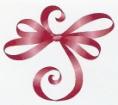 